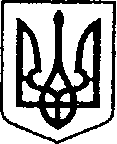 УКРАЇНАЧЕРНІГІВСЬКА ОБЛАСТЬН І Ж И Н С Ь К А    М І С Ь К А    Р А Д А37 сесія VIIІ скликанняР І Ш Е Н Н Явід  04 квітня 2024 р.                   м. Ніжин	                                      №  36-37/2024Відповідно до статей 25, 26, 42, 59, 60, 73 Закону України «Про місцеве самоврядування в Україні» від 21.05.1997 р. № 280/97-ВР, Регламенту Ніжинської міської ради Чернігівської області, затвердженого рішенням Ніжинської міської ради від 27 листопада 2020 року №3-2/2020 (зі змінами), рішення Ніжинської міської ради від 03 травня 2017 року № 49-23/2017 «Про затвердження Положення про порядок закріплення майна, що є комунальною власністю територіальної громади міста Ніжина, за підприємствами, установами, організаціями на правах господарського відання або оперативного управління та типових договорів», міська рада вирішила:           1. Вилучити з оперативного управління Управління комунального майна та земельних відносин Ніжинської міської ради Чернігівської області нежитлову будівлю, загальною площею 55 кв. м., за адресою:                       Чернігівська область, місто Ніжин, вулиця Козача, будинок 20.          2. Закріпити за комунальним підприємством «Комунальний ринок» Ніжинської міської ради Чернігівської області на праві господарського відання нежитлову будівлю, загальною площею 55 кв. м., за адресою: Чернігівська область, місто Ніжин, вулиця Козача, будинок 20.3. Директору комунального підприємства «Комунальний ринок» Ніжинської міської ради Чернігівської області Костриці Р.І. здійснити заходи щодо державної реєстрації права господарського відання на нежитлову будівлю, загальною площею 55 кв. м., за адресою: Чернігівська область, місто Ніжин, вулиця Козача, будинок 20, відповідно до вимог чинного законодавства.	4. Директору комунального підприємства «Комунальний ринок» Ніжинської міської ради Чернігівської області Костриці Р.І. та начальнику Управління комунального майна та земельних відносин Ніжинської міської ради Чернігівської області Онокало І. А. забезпечити приймання-передачу нерухомого майна: нежитлової будівлі, за адресою: Чернігівська область, місто Ніжин, вулиця Козача, будинок 20, у місячний термін з моменту набрання чинності даного рішення. 	5. Управлінню комунального майна та земельних відносин Ніжинської міської ради Чернігівської області зняти з балансового обліку нежитлову будівлю, за адресою: Чернігівська область, місто Ніжин, вулиця Козача, будинок 20, загальною площею 55 кв. м., а комунальному підприємству «Комунальний ринок» Ніжинської міської ради Чернігівської області поставити на балансовий облік відповідно до акта приймання-передачі. 	6. Начальнику відділу комунального майна Управління комунального майна та земельних відносин Ніжинської міської ради Чернігівської області Чернеті О.О. забезпечити оприлюднення даного рішення на офіційному сайті Ніжинської міської ради протягом п’яти робочих днів після його прийняття. 	7. Організацію виконання даного рішення покласти на першого заступника міського голови з питань діяльності виконавчих органів ради Вовченка Ф. І., начальника Управління комунального майна та земельних відносин Ніжинської міської ради Чернігівської області  Онокало І. А. та директора комунального підприємства «Комунальний ринок» Кострицю Р.І.           8. Контроль за виконанням даного рішення покласти на постійну комісію міської ради з питань житлово-комунального господарства, комунальної власності,  транспорту  і  зв’язку  та  енергозбереження  (голова комісії Дегтяренко В.М.).Міський голова			      	          		                Олександр КОДОЛАВізують:Начальник Управління комунального майната земельних відносин Ніжинської міської ради	            Ірина ОНОКАЛОПерший заступник міського голови з питань діяльностівиконавчих органів ради                                                          Федір ВОВЧЕНКОСекретар Ніжинської міської ради                                            Юрій ХОМЕНКОНачальник відділу юридично-кадрового забезпечення апарату  виконавчого комітетуНіжинської міської ради                                                            В’ячеслав ЛЕГАГоловний спеціаліст – юрист відділу бухгалтерськогообліку, звітності та правового забезпечення управліннікомунального майна та земельних відносин Ніжинської міської ради					        Сергій САВЧЕНКОГолова постійної комісії міськоїради з питань житлово-комунальногогосподарства, комунальної власності, транспорту і зв’язку та енергозбереження	          	Вячеслав ДЕГТЯРЕНКОГолова постійної комісії міської ради з питаньрегламенту, законності, охорони прав і свобод громадян,запобігання корупції, адміністративно-територіальногоустрою, депутатської діяльності та етики                              Валерій САЛОГУБПро передачу в господарське відання комунального майна